St. James Lutheran Church        Vacation Bible Camp – 2017Information and Registration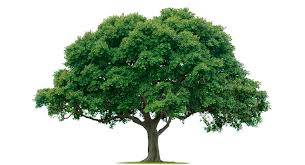 Rooted in Christ     Growing in Faith    Serving the WorldThis year’s Theme is:  Maker Fun FactoryCreated by God.  Built for a Purpose.Who:  All Children welcomeWhen:  Monday July 17 – Friday July 21              9:00 am – 12:30 pmWhere:  St James Lutheran Church 49 Middle Highway Barrington, RICost:  $25.00 per child (family cap of $60.00)Questions:  call:  401-246-0227Or email:  pastor@stjames-ri.orgFamily Information: Parent Name: __________________________________ cell #: ____________________ e-mail address: ___________________________________________________________Parent Name: __________________________________ cell #: ____________________ e-mail address: ___________________________________________________________Home Address:  __________________________________________________________City/State/Zip ____________________________________________________________Home Phone:  ________________________________Children’s Information: Child Name (1):  _________________________________________________________Date of Birth ______________   Age as of August 10:  _______  Grade in Sept: _________Child Name (2):  _________________________________________________________Date of Birth ______________   Age as of August 10:  _______  Grade in Sept: _________Child Name (3):  _________________________________________________________Date of Birth ______________   Age as of August 10:  _______  Grade in Sept: _________Child Name (4):  _________________________________________________________Date of Birth ______________   Age as of August 10:  _______  Grade in Sept: _________Additional Information:Contact person who can be called in the event of an emergency (not a parent)Name: _____________________________________ Relationship: _________________Phone (Home) __________________________ (Cell)  ___________________________Name: _____________________________________ Relationship: _________________Phone (Home) __________________________ (Cell)  ___________________________Please list any allergies, conditions, or other information that we need to know in order to help your child have a safe and healthy experience.Child (1):  _______________________________________________________________________________________________________________________________________Child (2):  _______________________________________________________________________________________________________________________________________Child (3):  _______________________________________________________________________________________________________________________________________Child (4):  _______________________________________________________________________________________________________________________________________Names of responsible adults allowed to pick up your child:Name                                                                                       Relationship         _____________________________________________      ____________________________________________________________________      ____________________________________________________________________      _______________________Is there anyone who should NOT pick up your child?_____________________________________________      ____________________________________________________________________      _______________________I give permission to have my child(ren) photographed during VBS.	 YES		 NOI give permission to have my child(ren)’s photograph put on the St. James web site.  Please note; children’s names would not be disclosed with the website photos. YES		 NOPARENT SIGNATURE: ______________________________________Additional information you would like us to have?  __________________________________________________________________________________________________________________________________________________________________☐  I am a teenager and wish to participate in the Multi-media portion of the program (afternoons 12:30-3:30)Name:  ______________________________________________Volunteer form:☐  Yes!  I would like to volunteer as a leader (and I am 21 years or older) Name:  _______________________________________________☐  Yes!  I would like to volunteer as a helper☐  I am 21 or older☐  I am under 21  Age as of August 10:  ______Name:  ____________________________________Contact information:  ________________________________________________